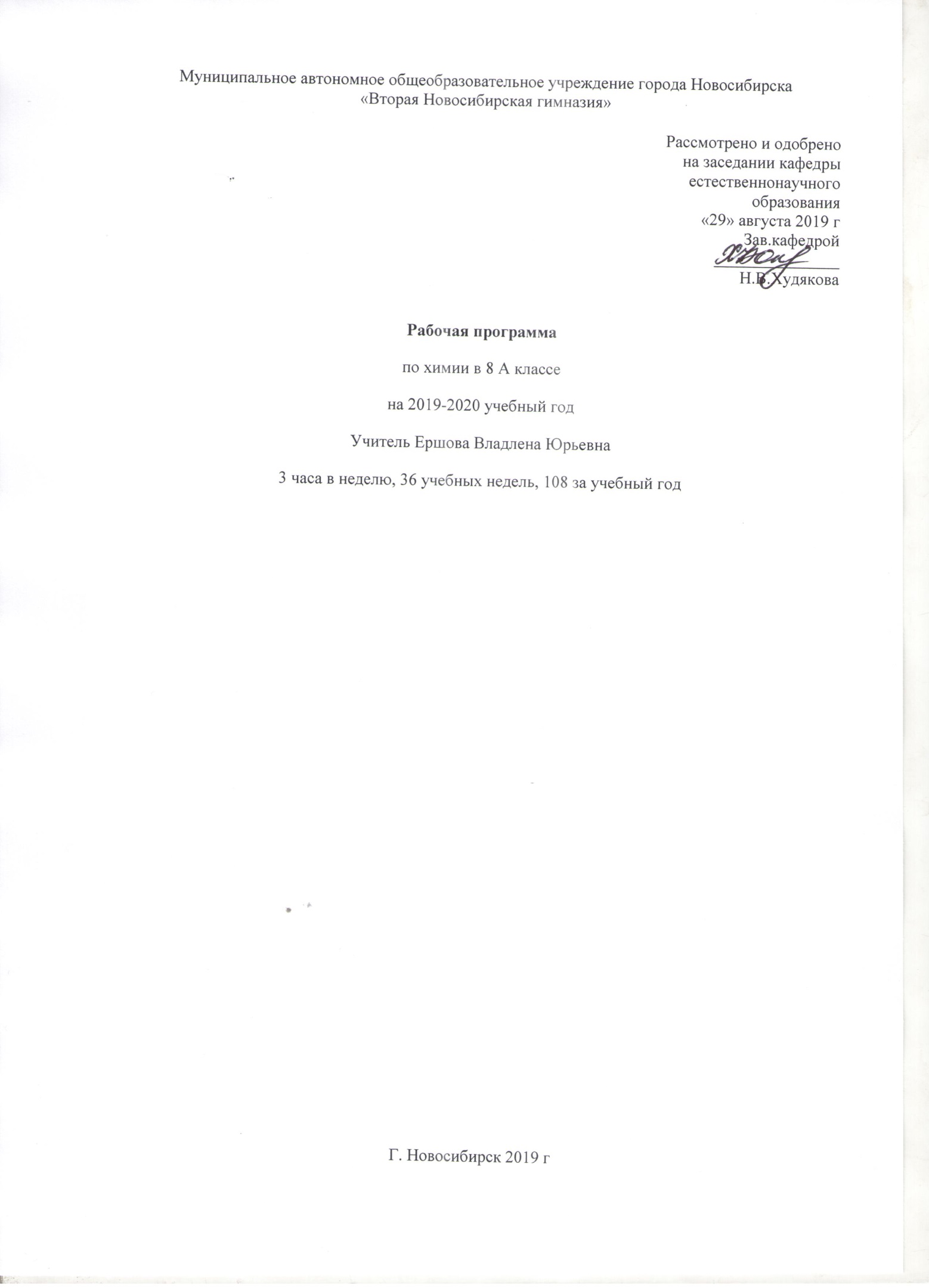 Пояснительная запискаРабочая программа 8 «А» класса составлена на основе нормативно- правовых документов и с учётом тенденций химического образования:- Федеральный закон Российской Федерации от 29.12.2012 № 273-ФЗ «Об образовании в Российской Федерации»; 	- приказ Минобрнауки России от 17.12.2010 № 1897 «Об утверждении и введении в действие  федерального образовательного стандарта основного общего образования» (в редакции Приказов Минобрнауки России от 29.12.2014 № 1644, от 31.12.2015 № 1577);- -приказ Минобрнауки России от 31.12.2015 № 1578 «О внесении изменений в федеральный государственный образовательный стандарт среднего общего образования, утвержденный приказом Министерства образования и науки РФ от 17 мая 2012 г. № 413»- санитарно–эпидемиологические правила и нормативы «Санитарно-эпидемиологические требования к условиям и организации обучения  в общеобразовательных учреждениях. СанПин 2.4.2.2821-10», утвержденные Постановлением Главного государственного санитарного врача Российской Федерации от 29.12.2010г., зарегистрированные в Минюсте РФ 03.03.2011 № 19993 с изменениями на 24 ноября 2015 года.Химия. 7—9 классы: рабочая программа к линии УМК О. С. Габриеляна: учебно-методическое пособие / О. С. Габриелян. — М.: Дрофа, 2017. Учебник: Химия 8/О.С.Габриелян/Москва, «Дрофа», 2016В соответствии с Федеральным государственным образовательным стандартом основного общего образования главными целями школьного химического образования являются: • формирование у обучающихся системы химических знаний как компонента естественнонаучных знаний; • развитие личности обучающихся, их интеллектуальных  и нравственных качеств, формирование гуманистического отношения к окружающему миру и экологически целесообразного поведения в нем; • понимание обучающимися химии как производительной силы общества и как возможной области будущей профессиональной деятельности; • развитие мышления обучающихся посредством таких познавательных учебных действий, как умение формулировать проблему и гипотезу, ставить цели и задачи, строить планы достижения целей и решения поставленных задач, определять понятия, ограничивать их, описывать, характеризовать и сравнивать; • понимание взаимосвязи теории и практики, умение проводить химический эксперимент и на его основе делать выводы  и умозаключения. Решаются следующие задачи: — формируются знания основ химической науки — основных фактов, понятий, химических законов и теорий, выраженных посредством химического языка; — развиваются умения наблюдать и объяснять химические явления, происходящие в природе, лабораторных условиях,  в быту и на производстве; — приобретаются специальные умения и навыки по безопасному обращению с химическими веществами, материалами и процессами; — формируется гуманистическое отношение к химии как производительной силе общества, с помощью которой решаются глобальные проблемы человечества; — осуществляется интеграция химической картины мира в единую научную картину.Результаты освоения курса Личностные результаты — знание и понимание: основных исторических событий, связанных с развитием химии; достижений в области химии и культурных традиций своей страны (в том числе научных); общемировых достижений в области химии; основных принципов и правил отношения к природе; основ здорового образа жизни и здоровьесберегающих технологий; правил поведения в чрезвычайных ситуациях, связанных с воздействием различных веществ; основных прав и обязанностей гражданина (в том числе обучающегося), связанных с личностным, профессиональным  и жизненным самоопределением; социальной значимости и содержания профессий, связанных с химией; —  чувство гордости за российскую химическую науку и  достижения ученых; уважение и принятие достижений химии; любовь и бережное отношение к природе; уважение и учет мнений окружающих к личным достижениям в изучении химии; —  признание ценности собственного здоровья и здоровья окружающих людей; необходимости самовыражения, самореализации, социального признания; —  осознание степени готовности к самостоятельным поступкам и действиям, ответственности за их результаты; — проявление экологического сознания, доброжелательности, доверия и внимательности к людям, готовности к сотрудничеству; инициативы и любознательности в изучении веществ и процессов; убежденности в необходимости разумного использования достижений науки и технологий; — умение устанавливать связи между целью изучения химии и тем, для чего это нужно; строить жизненные и профессиональные планы с учетом успешности изучения химии и собственных приоритетов. Метапредметные результаты —  использование различных источников химической информации; получение такой информации, ее анализ, подготовка на основе этого анализа информационного продукта и его презентация; —  применение основных методов познания (наблюдения, эксперимента, моделирования, измерения и т. д.) для изучения химических объектов; — использование основных логических операций (анализа, синтеза, сравнения, обобщения, доказательства, систематизации, классификации и др.) при изучении химических объектов; — формулирование выводов и умозаключений из наблюдений и изученных химических закономерностей; —  прогнозирование свойств веществ на основе знания их состава и строения, а также установления аналогии; — формулирование идей, гипотез и путей проверки их истинности; — определение целей и задач учебной и исследовательской деятельности и путей их достижения;— раскрытие причинно-следственных связей между составом, строением, свойствами, применением, нахождением в природе и получением важнейших химических веществ; — аргументация собственной позиции и ее корректировка в ходе дискуссии по материалам химического содержания.Предметные результаты В познавательной сфере. Знание (понимание): — химической символики: знаков химических элементов, формул химических веществ, уравнений химических реакций; — важнейших химических понятий: вещество, химический элемент, атом, молекула, относительные атомная и молекулярная массы, ион, катион, анион, химическая связь, электроотрицательность, валентность, степень окисления, моль, молярная масса, молярный объем, растворы, электролиты и неэлектролиты, электролитическая диссоциация, окислитель и восстановитель, окисление и восстановление, основные типы реакций в неорганической химии; — формулировок основных законов и теорий химии: атомно-молекулярного учения; законов сохранения массы веществ, постоянства состава веществ, Авогадро; Периодического закона Д. И. Менделеева; теории строения атома и учения о строении вещества; теории электролитической диссоциации и учения о химической реакции. Умение называть: — химические элементы; — соединения изученных классов неорганических веществ; Объяснение: — физического смысла атомного (порядкового) номера химического элемента, номеров группы и периода в Периодической системе Д.  И.  Менделеева, к которым элемент принадлежит; —  закономерностей изменения строения атомов, свойств элементов в пределах малых периодов и А групп; — сущности процесса электролитической диссоциации и реакций ионного обмена.Умение характеризовать: — химические элементы (от водорода до кальция) на основе их положения в Периодической системе химических элементов Д. И. Менделеева и особенностей строения их атомов; — взаимосвязь между составом, строением и свойствами неорганических веществ; — химические свойства основных классов неорганических веществ (оксидов, кислот, оснований, амфотерных соединений и солей). Определение: — состава веществ по их формулам; — валентности и степени окисления элементов в соединении; — видов химической связи в соединениях; — типов кристаллических решеток твердых веществ; — принадлежности веществ к определенному классу соединений; — типов химических реакций; — возможности протекания реакций ионного обмена. Составление: — схем строения атомов первых 20 элементов Периодической системы Д. И. Менделеева; — формул неорганических соединений изученных классов; — уравнений химических реакций. Безопасное обращение с химической посудой и лабораторным оборудованием. Проведение химического эксперимента:  подтверждающего химические свойства изученных классов неорганических веществ;  подтверждающего химический состав неорганических соединений; Вычисление: — массовой доли химического элемента по формуле соединения; — массовой доли вещества в растворе; — массы основного вещества по известной массовой доле примесей; — объемной доли компонента газовой смеси; — количества вещества, объема или массы вещества по количеству вещества, объему или массе реагентов или продуктов реакции.Использование приобретенных знаний и умений в практической деятельности и повседневной жизни:  для безопасного обращения с веществами и материалами в повседневной жизни и грамотного оказания первой помощи при ожогах кислотами и щелочами;  для объяснения отдельных фактов и природных явлений;  для критической оценки информации о веществах, используемых в быту. В ценностно-ориентационной сфере анализ и оценка последствий для окружающей среды бытовой и производственной деятельности человека, связанной с получением и переработкой веществ. В трудовой сфере проведение операций с использованием нагревания, отстаивания, фильтрования, выпаривания; получения, собирания, распознавания веществ; изготовления моделей молекул. В сфере безопасности жизнедеятельности: соблюдение правил техники безопасности при проведении химического эксперимента; оказание первой помощи при ожогах, порезах и химических травмах.Федеральный базисный учебный план для образовательных учреждений РФ отводит 140 часов для обязательного изучения химии на ступени основного общего образования. В том числе в VIII классах по 72 учебных часов из расчета 2 учебных часа в неделю (количество учебных недель - 36), в  IX  классах по 68 учебных часов из расчета 2 учебных часа в неделю (количество учебных недель – 34). Данная рабочая программа является модифицированной с учётом особенностей образовательной программы гимназии и соответствует ФГОС. Тематическое планирование для 8 «А» класса составлено на 108 часов в год (3 часа в неделю). Рабочая программа составлена в контексте системы электронного образования:Работа с электронным журналом; электронными учебникамиФормирование электронного фонда учебной литературы;Использование дистанционного образования и цифровых образовательных ресурсов.Задания и учебный материал подбираются с учётом индивидуальных потребностей и возможностей учащихсяФормы контроля знаний и уменийТематическое и итоговое тестирование.Проверочные работыСамостоятельные работы.Тематические контрольные работы.Итоговые контрольные работы.Практические работыОбучающиеся, их родители (законные представители) ознакомлены с условиями обучения в рамках федерального государственного образовательного стандарта (протокол № 4 от 22.05.2019).Календарно-тематическое планирование по химии для 8 «А» класса108 часов в год (3 часа в неделю)СПЕЦИФИКАЦИЯитоговой контрольной работы по химии для учащихся 8 «А» класса естественно-математического профиляНазначение контрольной работы - определить уровень подготовки учащихся 8 «А» класса по химииДокументы, определяющие содержание экзаменационной работы.Содержание итоговой работы определяется на основе следующих документов:- Федеральный закон Российской Федерации от 29.12.2012 № 273-ФЗ «Об образовании в Российской Федерации»; 	- приказ Минобрнауки России от 17.12.2010 № 1897 «Об утверждении и введении в действие  федерального образовательного стандарта основного общего образования» (в редакции Приказов Минобрнауки России от 29.12.2014 № 1644, от 31.12.2015 № 1577);-приказ Минобрнауки России от 31.12.2015 № 1578 «О внесении изменений в федеральный государственный образовательный стандарт среднего общего образования, утвержденный приказом Министерства образования и науки РФ от 17 мая 2012 г. № 413»- санитарно–эпидемиологические правила и нормативы «Санитарно-эпидемиологические требования к условиям и организации обучения  в общеобразовательных учреждениях. СанПин 2.4.2.2821-10», утвержденные Постановлением Главного государственного санитарного врача Российской Федерации от 29.12.2010г., зарегистрированные в Минюсте РФ 03.03.2011 № 19993 с изменениями на 24 ноября 2015 года.Химия. 7—9 классы: рабочая программа к линии УМК О. С. Габриеляна: учебно-методическое пособие / О. С. Габриелян. — М.: Дрофа, 2017. Структура контрольной работы.Приведён возможный вариант итоговой работы. Все варианты одинаковы по форме представления и уровню сложности заданий. Каждый вариант состоит из 6-ти заданий с развёрнутым ответом. Задания с 1 по 4 являются обязательными для выполнения. Эти задания нацелены на проверку сформированности знаний и умений по курсу химии 8 класса. Задания 5 и 6 оцениваются отдельно и необходимы для выявления детей, способных решать задания повышенной сложности.Распределение заданий по содержанию и видам деятельностиЗадание 1 определить степени окисления у атомов химических элементов в указанных соединенияхЗадание 2 преобразовать представленные схемы химических реакций в уравнение, расставив коэффициенты перед веществами. Определить окислительно-восстановительную реакцию и для неё расставить коэффициенты методом электронного балансаЗадание 3 осуществить превращения указанного вещества по указанным условиям. Определить окислительно-восстановительную реакцию (ОВР) и реакцию ионного обмена. Для ОВР расставить коэффициенты методом электронного баланса, для реакции ионного обмена записать полное ионное и сокращённое ионное уравнения реакций.Задание 4 (дополнительное задание) произвести качественное определение солей по аниону. Записать уравнение реакций. Указать признаки реакций. Для реакций ионного обмена записать полное ионное и сокращённое ионное уравнения.Задание 5 (дополнительное задание) решить задачу на нахождение массы (объёма) продуктов  реакции по известной массе (объёму) исходного вещества.Время выполнения работы. На выполнение сессионной работы отводится 45 минут.Система оценивания результатов выполнения работы с 1-по 3 задание.Задания с развёрнутым ответом оценивается с учётом правильности и полноты ответа. Положительное оценивание работы по образовательному учреждению предполагает:45%-69% - отметка «3»70%-84% – отметка «4»85% -100% - отметка «5»Система оценивания результатов выполнения работы 4 и 5 задания.Приступать к выполнению этих заданий можно только после выполнения заданий с 1 по 3. Задания 4 и 5 с развёрнутым ответом оценивается с учётом правильности и полноты ответа. Эти задания оцениваются отдельно. При выполнении заданий 4 и 5 на 100% выставляется дополнительная отметка «отлично».Дополнительные материалы и оборудованиеИспользуется калькулятор, периодическая система химических элементов, таблица растворимости, ряд напряжений металлов.Примерный вариант годовой контрольной работы по химии для 8 «А» класса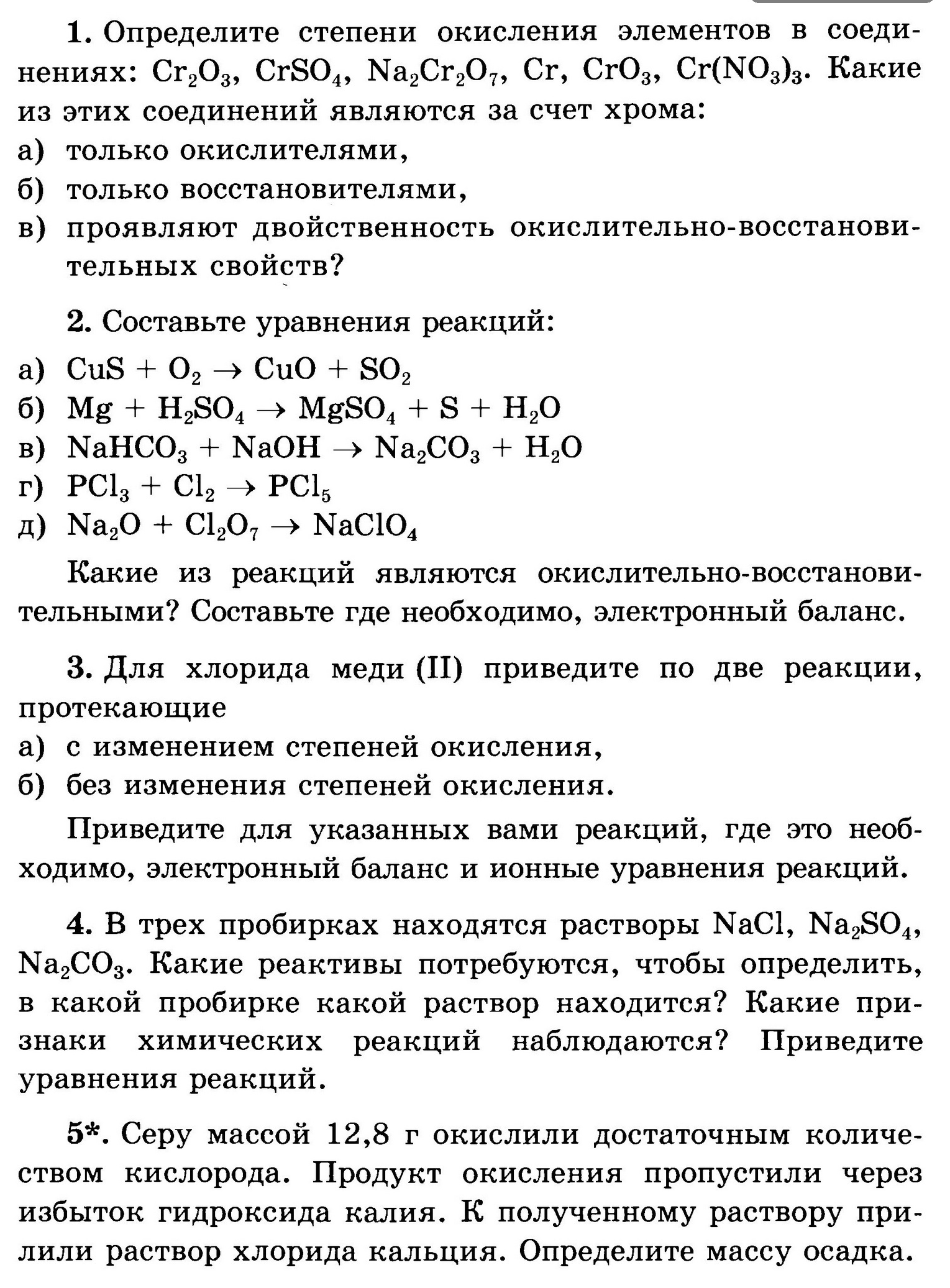 Дата№ п/пТемаЭкспериментВведение 7 часовВведение 7 часовВведение 7 часовВведение 7 часов2.09Предмет химии. ВеществаЛабораторные опыты. 1. Сравнение свойств твердых кристаллических веществ и растворов2.09Превращение веществ. Роль химии в жизни человека5.09Практическая работа №1 Правила техники безопасности при работе в химическом кабинете. Приемы обращения с лабораторным оборудованием и нагревательными приборами9.09Краткий очерк истории развития химии Практическая работа №2 «Наблюдения за изменениями, происходящими  с горящей свечой, и их описание» (домашний эксперимент) Лабораторные опыты. 2. Сравнение скорости испарения воды, одеколона и этилового спирта с фильтровальной бумаги9.09Периодическая система химических элементов Д.И. Менделеева. Знаки химических элементов12.09Химические формулы. Относительная атомная и молекулярная массы16.09Решение заданий с использованием понятий «химическая формула», « относительная атомная и молекулярная массы»Атомы химических элементов 16 часовАтомы химических элементов 16 часовАтомы химических элементов 16 часовАтомы химических элементов 16 часов16.09Основные сведения о строении атомовЛабораторные опыты. 3. Моделирование принципа действия сканирующего микроскопа19.09Изменения в составе ядер атомов химических элементов. Изотопы23.09Строение электронных уровней атомов химических элементов23.09Схемы распределения электронов по электронным слоям26.09Изменение числа электронов на внешнем энергетическом уровне атомов химических элементов30.09Решение заданий по теме «Строение атома»30.09Решение заданий по теме «Строение атома»3.10Закономерности изменения свойств химических элементов в периодах и группах7.10Ионная химическая связь7.10Ковалентная неполярная химическая связь10.10Ковалентная полярная химическая связьЛабораторные опыты. 4. Изготовление моделей молекул бинарных соединений14.10Электроотрицательность14.10Металлическая химическая связьЛабораторные опыты. 5. Изготовление модели, иллюстрирующей свойства металлической связи17.10Решение заданий по теме «Химическая связь»21.10Обобщение и систематизация знаний по теме21.10Контрольная работа №1 «Атомы химических элементов»Простые вещества 11 часовПростые вещества 11 часовПростые вещества 11 часов24.10Простые вещества - металлы28.10Простые вещества - неметаллыЛабораторные опыты. 6. Ознакомление с коллекцией металлов28.10АллотропияЛабораторные опыты. 7. Ознакомление с коллекцией неметаллов31.10Количество вещества11.11Расчеты с использованием понятий «количество вещества», «молярная масса», «постоянная Авогадро».11.11Расчеты с использованием понятий «количество вещества», «молярная масса», «постоянная Авогадро».14.11Молярный объём газообразных веществ18.11Расчеты с использованием понятия « молярный объём газов»18.11Расчеты с использованием понятия « молярный объём газов»21.11Обобщение и систематизация по теме25.11Контрольная работа №2 «Простые вещества»Соединения химических элементов 18 часовСоединения химических элементов 18 часовСоединения химических элементов 18 часовСоединения химических элементов 18 часов25.11Степень окисления28.11Составление химических формул соединений по степени окисления2.12Основы номенклатуры бинарных соединений2.12ОксидыЛабораторные опыты. 8. Ознакомление с коллекцией оксидов5.12Летучие водородные соединенияЛабораторные опыты. 9. Ознакомление со свойствами аммиака. 10. Качественная реакция на углекислый газ9.12Основания9.12Основания12.12КислотыЛабораторные опыты. 11. Определение pH растворов кислоты, щелочи и воды. 12. Определение pH лимонного и яблочного соков на срезе плодов16.12Кислоты16.12СолиЛабораторные опыты. 13. Ознакомление с коллекцией солей19.12Соли23.12Обобщение знаний о классификации сложных веществ23.12Аморфные и кристаллические веществаЛабораторные опыты. 14. Ознакомление с коллекцией веществ с разным типом кристаллической решетки. Изготовление моделей кристаллических решеток26.12Чистые вещества и смеси. Массовая и объемная доли компонентов в смесиЛабораторные опыты. 15. Ознакомление с образцом горной породы13.01Расчеты, связанные с понятием «доля» .13.01Расчеты, связанные с понятием «доля» .16.01Обобщение и систематизация знаний по теме «Соединения химических элементов»20.01Контрольная работа № 3 «Соединения химических элементов»Контрольная работа № 3 «Соединения химических элементов»Изменения, происходящие с веществами 17 часовИзменения, происходящие с веществами 17 часовИзменения, происходящие с веществами 17 часов20.01Физические явления в химии23.01Химические явления. Условия и признаки протекания химических реакций27.01Закон сохранения массы веществ. Химические уравнения27.01Расчеты по химическим уравнениям30.01Расчеты по химическим уравнениям3.02Расчеты по химическим уравнениям3.02Реакции разложения. 6.02Понятие о скорости химической реакции и катализаторах10.02Реакции соединения. Цепочки переходовЛабораторные опыты. 16. Окисление меди в пламени спиртовки или горелки10.02Реакции замещения. Лабораторные опыты. 17. Замещение меди в растворе хлорида меди (II) железом13.02Ряд активности металлов17.02Реакции обмена. Правило Бертолле17.02Типы химических реакций на примере свойств воды. 20.02Понятие о гидролизе27.02Обобщение и систематизация знаний по теме «Изменения, происходящие с веществами»2.03Обобщение и систематизация знаний по теме «Изменения, происходящие с веществами»2.03Контрольная работа №4 «Изменения, происходящие с веществами»Практикум «Простейшие операции с веществом» 2 часаПрактикум «Простейшие операции с веществом» 2 часаПрактикум «Простейшие операции с веществом» 2 часаПрактикум «Простейшие операции с веществом» 2 часа5.03Практическая работа №3 Анализ почвы и воды (домашний эксперимент). Практическая работа №4 Признаки химических реакций12.03Практическая работа №5 Приготовление раствора сахара и определение массовой доли его в раствореРастворение. Растворы. Свойства растворов электролитов 27 часаРастворение. Растворы. Свойства растворов электролитов 27 часаРастворение. Растворы. Свойства растворов электролитов 27 часа16.03Растворение как физико-химический процесс. 16.03Растворимость. Типы растворов19.03Электролитическая диссоциация30.03Основные положения теории электролитической диссоциации30.03Ионные уравнения реакцийЛабораторные опыты. 18. Взаимодействие растворов хлорида натрия и нитрата серебра2.04Кислоты: классификация и свойства в свете ТЭДЛабораторные опыты. 19. Получение нерастворимого гидроксида и взаимодействие его с кислотами. 20. Взаимодействие кислот с основаниями. 21. Взаимодействие кислот с оксидами металлов. 22. Взаимодействие кислот с металлами. 23. Взаимодействие кислот с солями6.04Кислоты: классификация и свойства в свете ТЭД6.04Кислоты: классификация и свойства в свете ТЭД9.04Основания: классификация и свойства в свете ТЭДЛабораторные опыты. 24. Взаимодействие щелочей с кислотами.  25. Взаимодействие щелочей с оксидами неметаллов. 26. Взаимодействие щелочей с солями. 27. Получение  и свойства нерастворимых оснований13.04Основания: классификация и свойства в свете ТЭД13.04Основания: классификация и свойства в свете ТЭД16.04Оксиды: классификация и свойстваЛабораторные опыты. 28. Взаимодействие основных оксидов с кислотами. 29. Взаимодействие основных оксидов с водой. 30. Взаимодействие кислотных оксидов с щелочами. 31. Взаимодействие кислотных оксидов с водой20.04Оксиды: классификация и свойства20.04Соли: классификация и свойства в свете ТЭДЛабораторные опыты. 32. Взаимодействие солей с кислотами. 33. Взаимодействие солей с щелочами. 34. Взаимодействие солей с солями. 35. Взаимодействие растворов солей с металлами23.04Соли: классификация и свойства в свете ТЭД27.04Генетическая связь между классами неорганических веществ27.04Решение заданий с использованием понятий «Оксиды», «Основания», «Кислоты», «Соли»30.04Решение заданий с использованием понятий «Оксиды», «Основания», «Кислоты», «Соли»4.05Решение заданий с использованием понятий «Оксиды», «Основания», «Кислоты», «Соли»4.05Обобщение и систематизация знаний по теме7.05Контрольная работа №5 «Растворение. Растворы. Свойства растворов электролитов»11.05Окислительно- восстановительные реакции11.05Метод электронного баланса14.05Свойства изученных классов веществ в свете окислительно-восстановительных реакций18.05Решение задач, упражнений и тестов по теме «Окислительно-восстановительные реакции»18.05Решение задач, упражнений и тестов по теме «Окислительно-восстановительные реакции»21.05Решение задач, упражнений и тестов по теме «Окислительно-восстановительные реакции»Практикум  «Свойства растворов электролитов» 4 часаПрактикум  «Свойства растворов электролитов» 4 часаПрактикум  «Свойства растворов электролитов» 4 часа25.05Практическая работа №6 Ионные реакции25.05Практическая работа №7 Условия течения химических реакций между растворами электролитов до конца27.05Практическая работа №8 Свойства кислот, оснований, оксидов и солей27.05Решение экспериментальных задачПроектная деятельность 6 часовПроектная деятельность 6 часовПроектная деятельность 6 часовПроектная деятельность 6 часов28.05Работа над индивидуальным или групповым проектом1.06Работа над индивидуальным или групповым проектом1.06Работа над индивидуальным или групповым проектом3.06Работа над индивидуальным или групповым проектом8.06Защита проектов8.06Защита проектов